Установлен новый порядок разработки и утверждения профессиональных стандартов Новый порядок уточняет и конкретизирует полномочия всех участников разработки, согласования, проведения экспертизы, утверждения и актуализации профессиональных стандартов, а также последовательность их деятельности. Признано утратившим силу аналогичное постановление Правительства от 22.01.2013 N 23. 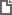 Постановление Правительства РФ от 10.04.2023 N 580
"О разработке и утверждении профессиональных стандартов" 